التوصيف الوظيفي لكبار الموظفين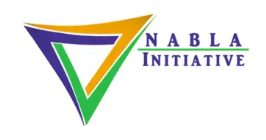 الغرض: يضاعف برنامج الكنيسة/الخدمة الوكلاء المخلصين ويحشد مجموعات مساءلة الأقران (peer accountability groups) لبناء الثقة وتنمية العطاء المحلي السخي لعمل الله.القيم: الإلتزام المسيحي ، والاستماع ، والخدمة المتواضعة ، والتنوع العالمي ، والشراكة ، والتعليم الكتابي ، والتمكين ، والشفافية ، ومعايير المساءلة ، و الاعتماد المتبادل المستمر.المسمى الوظيفي: المدير المالي والمحفز الإستراتيجييقدم تقارير إلي: الرئيس والمدير التنفيذيالغرض من الوظيفة: هذا المنصب بدوام كامل هو إدارة الأنشطة المالية وتحفيز المشاريع الاستراتيجية لبرنامج الكنيسة/الخدمة. تشمل المهام الرئيسية لهذا المنصب العمل في ثلاثة مجالات رئيسية:1- إدارة الأنشطة المالية لخدمة ذات رأس مال أكثر من $ 500،000 (الميزانية التقديرية 2020-2021).الإشراف على التعاقد مع جهه خارجية لمسك الدفاتر ، وكشوف المرتبات ، وتجهيز الهدايا ، وبيانات المانحين ، وعناصر أخرى مع شروط.مراجعة سياسات مجلس الكنيسة/الخدمة واقتراح التغييرات أو الوثائق التوجيهية حسب الحاجة.إدارة التقارير المالية والتخطيط وإدارة المخاطر مع التأمين والأدوات ذات الصلة.تنفيذ عمليات تكوين وإدارة الميزانية للرقابة المالية الداخلية.التعامل مع المدقق المالي المستقل و ECFA لمساءلة الأقران peer accountability groups)).تلقي التوجيه من وإرسال التقارير المالية الشهرية إلى الرئيس والمدير التنفيذي / أمين صندوق مجلس الإدارة.تحفيز استراتيجيات بناء القدرات التي تربط الشركاء الأفراد والمؤسسات ببرامج الكنيسة/الخدمة.بناء ورعاية العلاقات مع الأشخاص والمؤسسات الرئيسية لتنمية العطايا / المنح الرئيسية لبرنامج الكنيسة/الخدمة. إنشاء بيان الحالة، وعروض العطايا والمنح ، والإشراف على جميع المراسلات والتقارير.صياغة استراتيجيات لنشر تعليم الكنيسة/الخدمة (الحوكمة ، والإدارة ، وجمع الأموال ، والمساءلة ........الخ).إدارة علاقات الشبكة والشراكة كقنوات لمشاركة برنامج التدريب القابل للتكرار. تعزيز مجموعات مساءلة الأقران peer accountability groups))عالميًا من خلال جهود العمل الجماعي (IAS ، المراجعة الخارجية ، إلخ.).إنشاء وتنفيذ إستراتيجية لتوفير الموارد للشبكات والشراكات من  Toolboxالخاص بالكنيسة/الخدمة.الاشتراك مع فريق الكنيسة/الخدمة (أسبوعيًا/ شهريًا/ ربع سنويًا).المقابلة مع الرئيس و المدير التنفيدي أسبوعيًا علي ZOOM، و شهريًا مع فريق الكنيسة/الخدمة، و مع المنسقين الإقليميين حسب الحاجة.الإنضمام إلى اجتماع Zoom الربع سنوي لمجلس الإدارة (كل يناير وأبريل ويوليو) السفر (20- 30٪) لحضور اجتماع أكتوبر السنوي، والخلوة السنوية للموظفين، وتحفيز المشاريع الإستراتيجية.مؤهلات:إظهار الالتزام المسيحي العميق وممارسة التدريبات الروحية الفردية والجماعية.إعطاء الأولوية للأسرة  على عمل الكنيسة/الخدمة للصحة الاجتماعية وإدارة النظام الغذائي / ممارسة الرياضة للصحة البدنية.الاستعداد لأن يكون في علاقة مساءلة ورحلة روحية مع أعضاء الفريق الآخرين.خبرة التطوع الغير قابل للربح أو كموظف.القدرة على التواصل مع المحاسبين والمحامين والقساوسة ومسؤولي الخدمة وغيرهم من المهنيين.المهارات اللازمة: الاهتمام بالتفاصيل، والاستماع بحرص، والتواصل الجيد مع الأشخاص والفريق.الاستعداد للتعلم مع الرئيس والمدير التنفيذي وأعضاء الفريق والنمو مع الخدمة.الحساسية الثقافية والتأقلم مع قسوة السفر الدولي.